Export Promotion Bureau, Bangladesh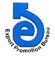 Export performance of Service Sector for FY-2022-23 (July-February) (Provisional)                                                                                                                                                                                    (Value in  Mn. US$)  Export performance of Service Sector for the Month of February- 2023Data Source: Bangladesh BankProductsExport Performance forFY- 2021-22Export Target forFY  2022-23Strategic Target for July-February  2022-23Export Performance forJuly-February  2022-23% Change of export PerformanceOver S. TargetExport Performance for July-February 2021-22% Change of export performance July-February 2022-23  Over July-February 2021-2212345678Total (A+B+C)8888.609000.005897.055159.81-12.55550.07-7.03A. Goods Procured in ports by carriers253.28256.00167.74233.4039.14129.3180.50B. Goods sold under merchanting7.067.104.658.8389.894.6390.71 C.  Services8,628.278,736.905,724.664,917.58-14.105,416.13-9.20Manufacturing Services on Physical inputs owned by others618.73620.00406.24407.530.32378.987.532.Maintenance and repair services14.7115.009.833.83-61.044.02-4.733.  Transportation1,752.521,757.351,151.46736.10-36.071,195.93-38.453.1 Sea Transport827.04830.00543.84441.29-18.86514.53-14.233.2 Air Transport918.35920.00602.81288.85-52.08676.27-57.293.3 Rail Transport1.401.500.980.37-62.241.20-69.173.4 Road Transport4.034.052.654.4166.422.7262.13Others1.701.801.180.00-100.000.000.004. Travel353.50356.50233.59294.3726.02221.0833.154.1 Business1.321.500.981.3032.650.8160.494.2 Personal (Education, Tourists etc)352.18355.00232.61293.0725.99220.2733.05   4.2.2 Education-related  travel56.2758.0038.0038.611.6138.550.16   4.2.3 Tourists64.6865.0042.5837.86-11.0945.32-16.46   Others231.23232.00152.03216.6042.47136.458.805. Construction Services1,081.691,165.00763.34545.57-28.53708.42-22.99Insurance Services7.658.005.245.18-1.155.94-12.79Financial Services (other than insurance)153.95155.00101.56128.5126.5486.8447.98Charges for the use of intellectual Property3.383.452.263.3749.121.9176.44Telecommunication and Information Services 738.79745.40488.41455.03-6.83381.3419.329.1Telecommunication Services146.37148.0096.9782.79-14.62107.90-23.27   9.1.1 Telecommunication and maintainance services72.2873.0047.8333.61-29.7360.38-44.34  9.1.2 Export of  International Gateway (IGW) services74.1075.0049.1448.34-1.6347.521.73  9.1.3 Export of Bandwith services0.000.000.000.840.0000.009.2. Computer Services (Software, Data Processing, Consultancy etc.) 592.06597.00391.17372.05-4.89273.1936.19   9.2.1 & 9.2.2 Export of Computer Software59.5662.0040.6234.86-14.1838.57-9.62  9.2.3 Computer data processing and hosting services (IT enabled services)484.40485.00317.78306.04-3.69203.1250.67  9.2.4 Computer consultancy services38.1740.0026.2025.31-3.4023.527.61  9.2.5 Installation, Maintainance and Repair of Computers and peripheral equipment services9.9310.006.555.84-10.847.97-26.739.3 Information Services0.360.400.260.19-26.920.25-24.00Other Business Services1,136.521,140.00746.96791.715.99706.5712.0510.1 Research and development services16.8717.0011.1410.28-7.729.943.4210.2 Professional and management services265.31267.00174.95182.164.12168.717.97 10.3 Technical, trade-related and other business services854.34856.00560.87599.276.85527.9313.51Personal, Cultural and Recreational35.6336.0023.5960.32155.7025.95132.45Government goods and services2,731.212,735.201,792.181,486.06-17.081,699.14-12.5412.1 Diplomatic Mission202.54203.00133.01167.4925.92110.1852.01ProductsExport Performance forFY- 2021-22Export Target forFY  2022-23Strategic Target for July-February  2022-23Export Performance forJuly-February  2022-23% Change of export PerformanceOver S. TargetExport Performance for July-February 2021-22% Change of export performance July-February 2022-23  Over July-February 2021-2212345678 12.2 Establishment expences of international missions. International organizations and others 1,078.941,080.00707.65590.65-16.53751.49-21.4012.3 Office maintainance1,387.881,390.00910.77699.63-23.18794.13-11.9012.4 Miscellaneous Govt. services9.179.206.038.5742.125.8247.2512.5 Others52.6753.0034.7319.72-43.2237.51-47.43S. Export Target forFebruary -2023Export performance forFebruary -2023% Change of export PerformanceOver Export TargetExport performance February -2022% Change of export performance February-2023 Over February-2022769.17525.52-31.68657.26-20.05